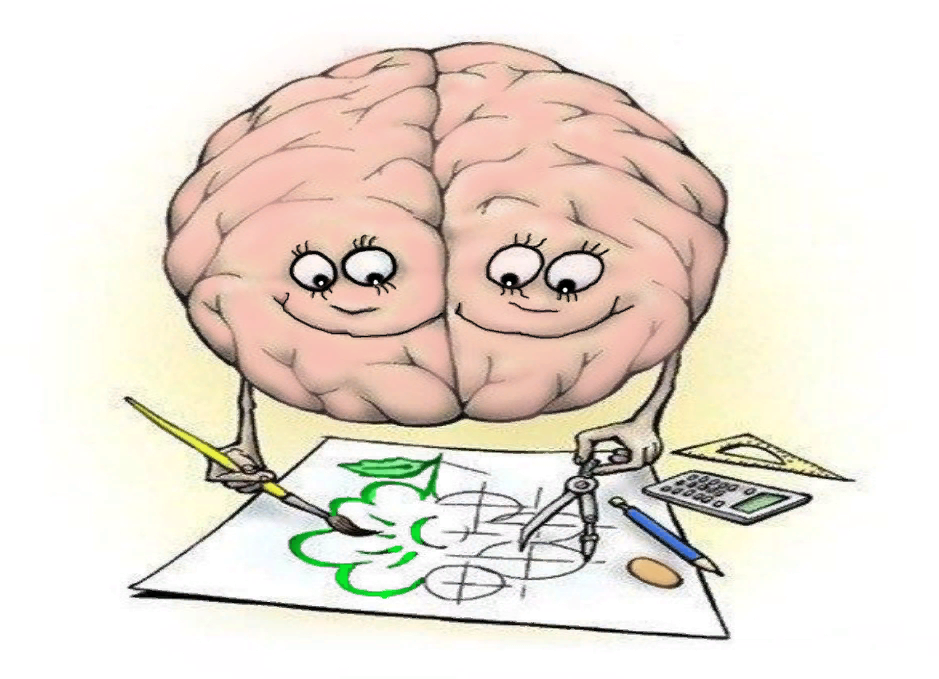 Что такое межполушарное взаимодействие?Межполушарное взаимодействие — особый механизм объединения ЛП (левого полушария) и ПП (правого полушария) в единую интегративную, целостно работающую систему, формирующийся под влиянием как генетических, так и средовых факторов. За что отвечает правое полушарие: - обработка невербальной информации, эмоциональность;- музыкальные и художественные способности;- ориентация в пространстве;- способность понимать метафоры (смысл пословиц, поговорок, шуток и др.);- обработка большого количества информации одновременно, интуиция;- воображение;- отвечает за левую половину тела.За что отвечает левое полушарие:- логика, память;- абстрактное, аналитическое мышление;- обработка вербальной информации;- анализ информации, делает вывод;- отвечает за правую половину тела.Только взаимосвязанная работа двух полушарий мозга обеспечивает нормальную работу всех психических процессов.Что бывает, если межполушарное взаимодействие не сформировано:происходит неправильная обработка информации и у ребенка возникают сложности в обучении (проблемы в письме, устной речи, запоминании, счете как в письменном, так и в устном, а также в целом восприятии учебной информации).Почему у некоторых детей межполушарное взаимодействие не сформировано?Причин может быть много, вот несколько из них:- болезни матери, стресс (примерно с 12 недель беременности);- родовые травмы;- болезни ребёнка в первый год;- отсутствие этапа (или непродолжительный этап) ползания по-пластунски и на четвереньках; - длительный стресс;- общий наркоз.Признаки несформированности межполушарного взаимодействия:зеркальное написание букв и цифр;псевдолеворукость;логопедические отклонения; неловкость движений;агрессия;плохая память;отсутствие познавательной мотивации; инфантильность.Кинезиологические упражнения для развития межполушарного взаимодействия:«Уши» Мягко расправить и растянуть одноименной рукой внешний край каждого уха в направлении вверх – наружу от верхней части к мочке уха 5 раз. Помассировать ушную раковину.«Колечко»Поочередно и как можно быстрее перебирать пальцы рук, соединяя в кольцо с большим пальцем последовательно указательный, средний и т.д. Упражнение выполняется в прямом (от указательного пальца к мизинцу) и в обратном (от мизинца к указательному пальцу) порядке. В начале движения выполняются каждой рукой отдельно, затем вместе.«Кулак-ребро-ладонь»Ребенку показывают три положения руки, последовательно сменяющих друг друга. Ладонь на плоскости, ладонь, сжатая в кулак, ладонь ребром на плоскости стола, распрямленная ладонь на плоскости стола. Ребенок выполняет движения вместе с инструктором, затем по памяти в течение 8-10 повторений моторной программы. Упражнение выполняется сначала правой рукой, потом — левой, затем — двумя руками вместе. При затруднениях в выполнении инструктор предлагает ребенку помогать себе командами («кулак-ребро-ладонь»), произносимыми вслух или про себя.«Лезгинка»Ребенок складывает левую руку в кулак, большой палец отставляет в сторону, кулак разворачивает пальцами к себе. Правой рукой прямой ладонью в горизонтальном положении прикасается к мизинцу левой. После этого одновременно меняет положение правой и левой рук в течение 6-8 смен позиций. Необходимо добиваться высокой скорости смены положений.«Лягушка» Цель: развитие межполушарного взаимодействия (мозолистого тела), произвольности и самоконтроля. Положить руки на стол. Одна рука сжата в кулак, другая лежит на плоскости стола (ладошка). Одновременно и разнонаправленно менять положение рук.«Замок»Сцепить пальцы в замок, развернуть руки к себе. Двигать пальцем, который укажет инструктор. Палец должен двигаться точно и четко. Нежелательно допускать движения соседних пальцев. Прикасаться к пальцу нельзя. Последовательно в упражнении должны участвовать все пальцы обеих рук. В дальнейшем дети могут выполнять упражнение в парах.«Ухо-нос»Ребенку предлагают левой рукой взяться за кончик носа, а правой рукой – за противоположное ухо. Одновременно отпустить ухо и нос, хлопнуть в ладоши, поменять положение рук «с точностью до наоборот».«Зеркальное рисование»Положить на стол чистый лист бумаги. Взять в обе руки по карандашу или фломастеру. Необходимо рисовать одновременно обеими руками зеркально-симметричные рисунки. При выполнении этого упражнения почувствуете, как расслабляются глаза и руки. Когда деятельность обоих полушарий синхронизируется, заметно увеличится эффективность работы всего мозга.